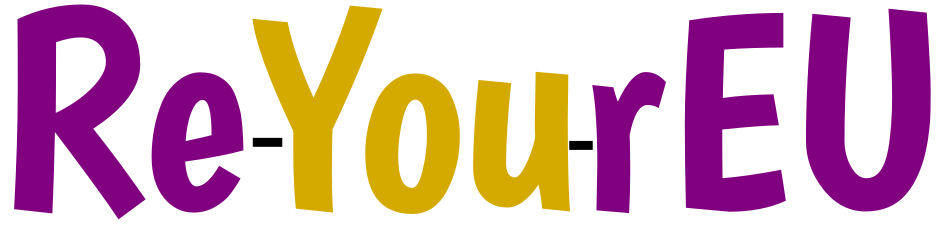 MED-looking Youth Shaping EU Policy for a “Ready Europe”Un progetto promosso da 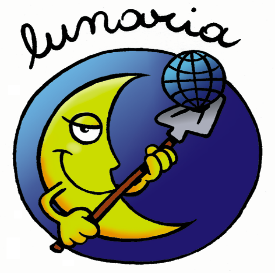 In collaborazione con Gabinet d’Estudis Socials (Barcellona) e Antigone (Salonicco)Meeting internazionaleInsieme contro l’hate speech 
Roma, 18-19 Gennaio 2019Scout Center, Largo dello Scoutismo, 1(in prossimità della Metro B Bologna)Compilare il modulo in ogni sua parte e inviarlo entro il 20 dicembre 2018 a: comunicazione@lunaria.orgNOME:COGNOME: EVENTUALE ASSOCIAZIONE:  GENERE                                   □ maschio	                    □ femmina                  □ altroDATA DI NASCITA: LUOGO DI NASCITA: INDIRIZZO DI RESIDENZA (specifica se vieni da fuori Roma e necessiti del rimborso del viaggio): TELEFONO: E-MAIL:  CONTATTO IN CASO DI EMERGENZA: Nome:                                      Cognome:                             Telefono:NECESSITA’ PARTICOLARI (O NOTE SANITARIE):NECESSITA’ ALIMENTARI: (intolleranze, allergie..) 

□ nessuno
□ dieta vegana
□ dieta vegetariana
□ no lattosio 
□ no glutine
□ no carne di maiale 
□ no pesce 
□ no alcool

Altro: 
EVENTUALI ESPERIENZE PASSATE COLLEGATE AL TEMA DEL WORKSHOP: ILLUSTRA LA TUA MOTIVAZIONE A PARTECIPARE AL WORKSHOP:SPECIFICA SE HAI BISOGNO DI ALLOGGIO PER LA NOTTE DEL 18 GENNAIO 2019 (presso Scout Center – Largo dello Scoutismo, 1 Roma - in camere da 3-4 persone).NOTTE DEL 17 GENNAIO 2019 Sì □ No □NOTTE DEL 18 GENNAIO 2019 Sì □ No □CONFERMA SE PARTECIPERAI ALLA CENA PREVISTA PER IL GIORNO 18 Gennaio 2019:Sì □ No □